Zamawiający: Zakład Wodociągów i Kanalizacji Spółka z ograniczoną odpowiedzialnością w Świnoujściu,        z siedzibą w Świnoujściu, ul. Kołłątaja 4, 72-600 Świnoujście, zarejestrowana w Rejestrze Przedsiębiorców Krajowego Rejestru Sądowego prowadzonego przez Sąd Rejonowy Szczecin-Centrum w Szczecinie XIII Wydział Gospodarczy KRS pod numerem 0000139551, o kapitale zakładowym w kwocie 99 812 400,00 zł, NIP 855-00-24-412, REGON 810 561 303.SPECYFIKACJA ISTOTNYCH WARUNKÓW ZAMÓWIENIAw postępowaniu prowadzonym w  trybie przetargu nieograniczonego w oparciu o „Regulamin Wewnętrzny w sprawie zasad, form i trybu udzielania zamówień na wykonanie robót budowlanych, dostaw i usług” na udzielenie zamówienia pn.:„Zakup wraz z dostawą wapna palonego mielonego oraz wapna chlorowanego w okresie 12 miesięcy”ZatwierdzamŚwinoujście, kwiecień 2024r.SPECYFIKACJA ISTOTNYCH WARUNKÓW ZAMÓWIENIA zawiera:Rozdział I	Instrukcja dla WykonawcówRozdział II	Formularz Oferty i Formularze załączników do Oferty:Rozdział IInstrukcja dla WykonawcówZamawiającyZakład  Wodociągów i Kanalizacji Sp. z o.o.Adres: ul. Kołłątaja 4, 72-600 Świnoujściehttp://bip.um.swinoujscie.pl/artykuly/1084/dane-podstawowePlatforma zakupowa: https://platformazakupowa.pl/pn/zwik_swiOpis sposobu porozumiewania się Zamawiającego z Wykonawcami.Zamawiający pracuje w następujących dniach (pracujących) od poniedziałku do piątku w godzinach od 7:00 do 15:00.Zamawiający dopuszcza porozumiewanie się wyłącznie drogą elektroniczną za pośrednictwem platformy zakupowej: https://platformazakupowa.pl/pn/zwik_swi w zakładce „Postępowania” w części dotyczącej niniejszego postępowania.W sprawach merytorycznych związanych z danym postępowaniem Zamawiający przewiduje możliwość porozumiewania się wyłącznie drogą elektroniczną, poprzez wykorzystanie na Platformie przycisku: Wiadomości.W sprawach technicznych związanych z obsługą Platformy należy korzystać z pomocy Centrum Wsparcia Klienta, które udziela wszelkich informacji związanych z procesem składania oferty, rejestracji czy innych aspektów technicznych platformy, Centrum Wsparcia Klienta dostępne codziennie od poniedziałku do piątku w godz. Od 7.00 do 17.00 pod nr tel. 22 101 02 02.w sytuacjach awaryjnych - w przypadku braku działania platformy zakupowej https://platformazakupowa.pl/pn/zwik_swi Zamawiający i Wykonawcy mogą również komunikować się za pośrednictwem poczty elektronicznej: kszczawinska@zwik.fn.pl.Korzystanie z platformy zakupowej przez Wykonawcę jest bezpłatne.Tryb postępowaniaPostępowanie o udzielenie zamówienia prowadzone jest w trybie przetargu nieograniczonego na podstawie Regulaminu Wewnętrznego w sprawie zasad, form i trybu udzielania zamówień na wykonanie robót budowlanych, dostaw i usług (wprowadzony uchwałą Zarządu ZWiK Sp. z o.o. Nr 82/2019 z dn. 12.09. 2019r. z późn. zm.). Regulamin dostępny jest na stronie internetowej Zamawiającego: http://bip.um.swinoujscie.pl/artykul/1097/20732/regulamin-wewnetrzny-w-sprawie-zasad-form-i-trybu-udzielania-zamowien-na-wykonanie-robot-budowlanych-dostaw-i-uslug Regulamin dostępny jest również w siedzibie Zamawiającego w pokoju nr 4.Do udzielenia tego zamówienia nie stosuje się przepisów ustawy z dnia 11 września 2019 r. Prawo zamówień publicznych (Dz. U. z 2023r. poz. 1605 z późn. zm.).Opis przedmiotu zamówieniaPrzedmiotem zamówienia jest zakup wraz z dostawą w okresie 12 miesięcy: część I - wapna palonego mielonego wysokoreaktywnego w ilości 400 ton, o parametrach:CaO – min. 91%MgO – max. 2%CO2 – max. 4%SO3 – max. 2%Reaktywność t60 – 70 sekPozostałość po sicie: 0,09 mm – max. 7,0%0,2 mm – max.1,0%Dostarczane luzem w cysternie samochodowej: Przewidywana liczba dostaw w okresie 12 miesięcy: 14Samochód cysterna, którym Wykonawca będzie dostarczał wapno palone-mielone musi być wyposażony w złączkę przyłączeniową zgodnie z załącznikiem nr 1 do siwz.b) część II - wapna chlorowanego w ilości 600 kg ( workowanego 50 - 80 kg )Przewidywana liczba dostaw w okresie 12 miesięcy: 2Dostawa odbywać będzie się w dniach roboczych od poniedziałku do piątku w godz. 800 – 1400.Zamawiający zastrzega, że wielkość zamówienia może ulec zmniejszeniu nie więcej niż o 10% wielkości zamówienia.Każdy Wykonawca może złożyć w niniejszym postępowaniu tylko jedną ofertę. Wykonawcy przedstawią oferty zgodnie z wymaganiami SIWZ. Zamawiający dopuszcza możliwości składania ofert częściowych. Zamawiający za ofertę częściową uznaje ofertę złożoną w zakresie wapna palonego mielonego, o którym mowa w pkt 4 litera a) siwz lub w zakresie wapna chlorowanego, o którym mowa w pkt 4 litera b) siwz.Termin realizacji przedmiotu zamówienia: Dostawy realizowane będą sukcesywnie przez okres 12 miesięcy od dnia podpisania umowy. Termin poszczególnych dostaw - do 10 dni kalendarzowych, licząc od dnia zgłoszenia zapotrzebowania przez Zamawiającego w formie pisemnej lub drogą elektroniczną. Wykonawca dostarczy daną partię wapna do obiektu Zamawiającego  - Oczyszczalni Ścieków w Świnoujściu przy ul. Karsiborskiej 33.Warunki udziału w postępowaniuO zamówienie mogą ubiegać się Wykonawcy, którzy posiadają:uprawnienia do wykonywania określonej działalności lub czynności, jeżeli ustawy nakładają obowiązek posiadania takich uprawnień,niezbędną wiedzę i doświadczenie oraz dysponują potencjałem technicznym i osobami zdolnymi do wykonania zamówienia,znajdują się w sytuacji ekonomicznej i finansowej zapewniającej wykonanie zamówienia, nie podlegają wykluczeniu z postępowania o udzielenie zamówienia.W celu potwierdzenia spełniania w/w warunków Wykonawcy zobowiązani są przedłożyć:oświadczenie, że urzędujący członek organu zarządzającego Wykonawcy nie został prawomocnie skazany za przestępstwo popełnione w związku z postępowaniem o udzielenie zamówienia, przestępstwo przeciwko prawom osób wykonujących pracę zarobkową przestępstwo przekupstwa, przestępstwo przeciwko obrotowi gospodarczemu lub inne przestępstwo popełnione w celu osiągnięcia korzyści majątkowych a także za przestępstwo skarbowe lub przestępstwo udziału w zorganizowanej grupie albo związku mających na celu popełnienie przestępstwa lub przestępstwa skarbowego - Załącznik nr 3 do oferty,oświadczenie, że sąd w stosunku do Wykonawcy (podmiotu zbiorowego) nie orzekł zakazu ubiegania się o zamówienia, na podstawie przepisów ustawy z dnia 28 października 2002 r. o odpowiedzialności podmiotów zbiorowych za czyny zabronione pod groźbą kary (Dz. U. z 2023 r. poz. 659 z późn. zm.) – Załącznik nr 4 do oferty,oświadczenie, że Wykonawca nie zalega z uiszczaniem podatków, opłat lub składek na ubezpieczenie społeczne lub zdrowotne - Załącznik nr 5 do oferty,oświadczenie, że w stosunku do Wykonawcy nie zachodzą przesłanki wykluczenia z postępowania na podstawie art. 7 ust. 1 ustawy z dnia 13 kwietnia 2022 r. o szczególnych rozwiązaniach w zakresie przeciwdziałania wspieraniu agresji na Ukrainę oraz służących ochronie bezpieczeństwa narodowego (Dz.U. 2023 poz. 1497 z poźn. zm.) – załącznik nr 7 do ofertyspełniają wszystkie warunki udziału w postępowaniu określone przez Zamawiającego.Opis oceny spełnienia warunków:Ocena spełniania warunków wymaganych od Wykonawców zostanie dokonana na podstawie żądanych w pkt. 11 specyfikacji istotnych warunków zamówienia oświadczeń i dokumentów, wg formuły „spełnia – nie spełnia”.7.3. Podstawy wykluczenia1) Z postępowania o udzielenie zamówienia wyklucza się Wykonawców zgodnie z zapisami § 9 Regulaminu wewnętrznego w sprawie zasad, form i trybu udzielania zamówień na wykonanie robót budowlanych, dostaw i usług. 2) Mając na uwadze przesłanki wykluczenia zawarte w art. 7 ust. 1, ustawy z dnia 13 kwietnia 2022 r. o szczególnych rozwiązaniach w  zakresie przeciwdziałania wspieraniu agresji na Ukrainę oraz służących ochronie bezpieczeństwa narodowego z postępowania wyklucza się:a) Wykonawcę wymienionego w wykazach określonych w rozporządzeniu 765/2006 i rozporządzeniu 269/2014 albo wpisanego na listę na podstawie decyzji w sprawie wpisu na listę rozstrzygającej o zastosowaniu środka, o którym mowa w art. 1 pkt 3 ww. Ustawy;b) Wykonawcę, którego beneficjentem rzeczywistym w rozumieniu ustawy z dnia 1 marca 2018 r. o przeciwdziałaniu praniu pieniędzy oraz finansowaniu terroryzmu (Dz. U. z 2022 r. poz. 593 i 655) jest osoba wymieniona w wykazach określonych w rozporządzeniu 765/2006 i rozporządzeniu 269/2014 albo wpisana na listę lub będąca takim beneficjentem rzeczywistym od dnia 24 lutego 2022 r., o ile została wpisana na listę na podstawie decyzji w sprawie wpisu na listę rozstrzygającej o zastosowaniu środka, o którym mowa w art. 1 pkt 3 ww. ustawy;c) Wykonawcę, którego jednostką dominującą w rozumieniu art. 3 ust. 1 pkt 37 ustawy z dnia 29 września 1994 r.  o rachunkowości (Dz. U. z 2021 r. poz. 217, 2105 i 2106) jest podmiot wymieniony w wykazach określonych w rozporządzeniu 765/2006 i rozporządzeniu 269/2014 albo wpisany na listę lub będący taką jednostką dominującą od dnia 24 lutego 2022 r., o ile został wpisany na listę na podstawie decyzji w sprawie wpisu na listę rozstrzygającej o zastosowaniu środka, o którym mowa w art. 1 pkt 3 ww. ustawy.3) Wykluczenie następuje na okres trwania okoliczności określonych w pkt 7.3.2)4)  W przypadku Wykonawcy wykluczonego na podstawie pkt 7.3.2), Zamawiający odrzuca ofertę takiego Wykonawcy w związku z art. 7 ust. 3 ustawy z dnia 7 kwietnia 2022 r. o szczególnych rozwiązaniach w zakresie przeciwdziałania wspieraniu agresji na Ukrainę oraz służących ochronie bezpieczeństwa narodowego.5)  Przez ubieganie się o udzielenie zamówienia publicznego rozumie się złożenie oferty.6)  Osoba lub podmiot podlegające wykluczeniu na podstawie pkt 7.3.2), które w okresie tego wykluczenia ubiegają się o udzielenie zamówienia publicznego lub biorą udział w postępowaniu o udzielenie zamówienia publicznego, podlegają karze pieniężnej.7)  Karę pieniężną, o której mowa w pkt 7.3.6), nakłada Prezes Urzędu Zamówień Publicznych w drodze decyzji, do wysokości 20 000 000 zł.8) W zakresie nieuregulowanym w pkt 7.3.6) i 7.3.7) do nakładania i wymierzania kary pieniężnej, o której mowa w ust. 5, stosuje się przepisy działu IVa ustawy z dnia 14 czerwca 1960 r. - Kodeks postępowania administracyjnego.9) Wpływy z kar pieniężnych, o których mowa w pkt. 5, stanowią dochód budżetu państwa.UWAGA!!!: Zamawiający dokonuje weryfikacji braku zaistnienia tej podstawy wykluczenia w stosunku do konkretnego podmiotu za pomocą wszelkich dostępnych środków, np. za pomocą:1) ogólnodostępnych rejestrów takich jak Krajowy Rejestr Sądowy, Centralna Ewidencja i Informacja o Działalności Gospodarczej;2) Centralny Rejestr Beneficjentów Rzeczywistych3) wykazów określonych w rozporządzeniu 765/2006 i rozporządzeniu 269/2014;4) listy Ministra właściwego do spraw wewnętrznych obejmującej osoby i podmioty, wobec których są stosowane środki, o których mowa w art. 1 ustawy z dnia 13 kwietnia 2022 r. o szczególnych rozwiązaniach w zakresie przeciwdziałania wspieraniu agresji na Ukrainę oraz służących ochronie bezpieczeństwa narodowego.Zamawiający zawiadamia równocześnie wykonawców, którzy zostali wykluczeni z postępowania o udzielenie zamówienia, podając uzasadnienie faktyczne i prawne.Ofertę wykonawcy wykluczonego uznaje się za odrzuconą.7.4.   Zamawiający odrzuci ofertę jeżeli:jest niezgodna z Regulaminem,jej treść nie odpowiada treści specyfikacji, jej złożenie stanowi czyn nieuczciwej konkurencji w rozumieniu przepisów o zwalczaniu nieuczciwej konkurencji,jest nieważna na podstawie odrębnych przepisów,została złożona przez wykonawcę wykluczonego z udziału w postępowaniu o udzielenie zamówienia,zawiera rażąco niską cenę w stosunku do przedmiotu zamówienia.Wykaz oświadczeń i dokumentów jakie mają dostarczyć Wykonawcy w celu potwierdzenia warunków udziału w postępowaniu:Poprawnie przygotowana i złożona oferta (Zamawiający wymaga złożenia oferty na formularzu oferty załączonym do specyfikacji istotnych warunków zamówienia) zawiera formularz oferty oraz następujące załączniki, w tym oświadczenia i dokumenty potwierdzające spełnienie warunków udziału w postępowaniu:Oświadczenie Wykonawcy o spełnianiu warunków określonych w SWIZ – załącznik nr 1 do oferty,aktualny (wystawiony nie wcześniej niż 6 miesięcy przed upływem terminu składania ofert) odpis lub informacja z Krajowego Rejestru Sądowego lub z Centralnej Ewidencji i Informacji o Działalności Gospodarczej.  pełnomocnictwo do reprezentowania o ile ofertę składa pełnomocnik,aktualne karty charakterystyki dla oferowanego wapna palonego mielonego i wapna chlorowanego oraz dla wapna chlorowanego  dokumentu potwierdzającego rejestrację w Wykazie Produktów Biobójczych, który jest prowadzony przez Urząd Rejestracji Produktów Leczniczych, Wyrobów Medycznych i Produktów Biobójczych.Powyższe dokumenty muszą być sporządzone zgodnie z obowiązującymi przepisami w języku polskim. Zamawiający dopuszcza złożenie w/w dokumentów na nośniku danych z rozszerzeniem pdf.zaakceptowany projekt umowy stanowiący załącznik nr 2 do oferty,oświadczenie, że urzędujący członek organu zarządzającego Wykonawcy nie został  prawomocnie skazany za przestępstwo popełnione w związku z postępowaniem o udzielenie zamówienia, przestępstwo przeciwko prawom osób wykonujących pracę zarobkową przestępstwo przekupstwa, przestępstwo przeciwko obrotowi gospodarczemu lub inne przestępstwo popełnione w celu osiągnięcia korzyści majątkowych a także za przestępstwo skarbowe lub przestępstwo udziału w zorganizowanej grupie albo związku mających na celu popełnienie przestępstwa lub przestępstwa skarbowego – załącznik nr 3 do oferty,oświadczenie, że sąd w stosunku do Wykonawcy ( podmiotu zbiorowego ) nie orzekł zakazu ubiegania się o zamówienia, na podstawie przepisów o odpowiedzialności podmiotów zbiorowych za czyny zabronione pod groźbą kary – załącznik nr 4 do oferty,oświadczenie, że Wykonawca nie zalega z uiszczaniem podatków, opłat lub składek na ubezpieczenie społeczne lub zdrowotne - załącznik nr 5 do oferty,oświadczenie wykonawcy w zakresie wypełnienia obowiązków informacyjnych przewidzianych w art. 13 lub art. 14 RODO – załącznik nr 6 do oferty,oświadczenie, że w stosunku do Wykonawcy nie zachodzą przesłanki wykluczenia z postępowania na podstawie art. 7 ust. 1 ustawy z dnia 13 kwietnia 2022 r. o szczególnych rozwiązaniach w zakresie przeciwdziałania wspieraniu agresji na Ukrainę oraz służących ochronie bezpieczeństwa narodowego (Dz.U. 2023 poz. 1497 z poźn. zm.) – załącznik nr 7 do oferty,wykaz z określeniem części zamówienia, które wykonawca zamierza powierzyć    podwykonawcom lub oświadczenie Wykonawcy o wykonaniu zamówienia własnymi    siłami wg wzoru stanowiącego załącznik nr 8 do oferty,W przypadku Wykonawców składających ofertę wspólną wymagane jest złożenie dokumentów i oświadczeń przez każdy podmiot oddzielnie (dotyczy dokumentów wymienionych w pkt. 8.1., 8.2., 8.7., 8.8., 8.9., 8.10., 8.11. ).9. Wykonawcy mogą wspólnie ubiegać się o udzielenie zamówienia W takim wypadku ich oferta musi spełniać następujące wymagania:9.1. Wykonawcy ubiegający się wspólnie o udzielenie zamówienia ponoszą solidarną odpowiedzialność za wykonanie umowy.9.2. Oferta musi być podpisana w taki sposób, by prawnie zobowiązywała wszystkich wykonawców występujących wspólnie.9.3. Wykonawcy ubiegający się wspólnie o udzielenie zamówienia mają obowiązek ustanowić pełnomocnika (lidera) do reprezentowania ich w postępowaniu o udzielenie zamówienia oraz załączyć do oferty pełnomocnictwo do reprezentowania ich w postępowaniu o udzielenie zamówienia albo reprezentowania w postępowaniu i zawarcia umowy w sprawie zamówienia. Treść pełnomocnictwa powinna dokładnie określać zakres umocowania oraz umożliwić identyfikację podmiotów ubiegających się o zamówienie. Pełnomocnictwo to musi zostać dołączone do oferty i musi być złożone w oryginale lub kopii poświadczonej przez Wykonawcę za zgodność z oryginałem przez osobę(-y) upoważnioną (-e) do reprezentowania Wykonawcy (tzn. zgodnie z formą reprezentacji określoną w odpowiednim rejestrze lub innym dokumencie właściwym dla formy organizacyjnej Wykonawcy). Nie jest dopuszczalne potwierdzanie za zgodność z oryginałem treści pełnomocnictwa przez samego pełnomocnika umocowanego tymże pełnomocnictwem.9.4. Wszelka korespondencja oraz rozliczenia dokonywane będą wyłącznie z pełnomocnikiem (liderem).9.5. Wypełniając formularz ofertowy, jak również inne dokumenty powołujące się na „Wykonawcę” w miejscu np. „nazwa i adres Wykonawcy” należy wpisać dane dotyczące lidera.9.6. Jeżeli oferta wykonawców wspólnie ubiegających się o udzielenie zamówienia zostanie wybrana, Wykonawcy dostarczą Zamawiającemu przed zawarciem umowy w sprawie zamówienia publicznego umowę regulującą współpracę tych Wykonawców.10. Informacja o sposobie porozumiewania się Zamawiającego z Wykonawcami - wyjaśnienia treści materiałów przetargowychW niniejszym postępowaniu oświadczenia, wnioski, zawiadomienia oraz informacje Zamawiający i Wykonawcy przekazują za pośrednictwem platformy zakupowej Open Nexus i formularza Wyślij wiadomość . Wykonawca może zwrócić się do Zamawiającego w sprawie wyjaśnień dotyczących dokumentów przetargowych. Zamawiający udzieli odpowiedzi na wszystkie pytania Wykonawcy, które otrzymał najpóźniej do końca dnia, w którym upływa połowa wyznaczonego terminu składania ofert. Pytania i odpowiedzi zostaną zamieszczone na stronie platformy zakupowej Open Nexus dotyczącej przedmiotowego postępowania. Zamawiający przyjmuje wszelkie pisma w godzinach urzędowania od poniedziałku do piątku w godzinach od 700 do 1500.W przypadku rozbieżności pomiędzy treścią specyfikacji istotnych warunków zamówienia a treścią udzielonych odpowiedzi, jako obowiązującą należy przyjąć treść pisma zawierającego późniejsze oświadczenie Zamawiającego.Zamawiający nie przewiduje zwołania zebrania wszystkich Wykonawców w celu wyjaśnienia treści specyfikacji istotnych warunków zamówienia.11.   Opis sposobu przygotowania ofert:Zamawiający nie dopuszcza składania ofert wariantowych.Ofertę wraz z załącznikami, oświadczeniami składa się w formie elektronicznej za pośrednictwem platformy zakupowej Open Nexus pod adresem: https://platformazakupowa.pl/pn/zwik_swi, dostępnej również na stronie internetowej Zamawiającego w zakładce przetargi pod adresem: http://zwik.swi.pl/przetargi.html oraz na stronie Biuletynu Informacji Publicznej Zamawiającego pod adresem: http://bip.um.swinoujscie.pl/artykuly/1085/przetargi. Korzystanie z platformy zakupowej Open Nexus  przez Wykonawcę jest bezpłatne. Na stronie platformy zakupowej Open Nexus pod adresem: https://platformazakupowa.pl/strona/45-instrukcje znajduje się instrukcja składania oferty dla Wykonawcy.Wszyscy Wykonawcy składając ofertę w postępowaniu, zobowiązani są do załączenia zeskanowanego formularza oferty wraz z wymaganymi w postępowaniu załącznikami oraz dokumentami wyszczególnionymi w pkt. 8 siwz. Formularz oferty wraz z załącznikami do oferty należy złożyć w postaci elektronicznej opatrzonej podpisem zaufanym, podpisem osobistym lub kwalifikowalnym podpisem elektronicznym.  Zamawiający dopuszcza możliwość złożenia skanu podpisanej uprzednio odręcznym podpisem oferty.W przypadku złożenia dokumentów w formie skanu podpisanej uprzednio odręcznym podpisem oferty, Wykonawca, którego oferta zostanie wybrana, jest zobowiązany w terminie 7 dni licząc od dnia otrzymania zawiadomienia o wyborze oferty najkorzystniejszej, do dostarczenia Zamawiającemu w formie pisemnej (papierowej) oferty oraz oświadczeń i dokumentów wymaganych w prowadzonym postępowaniu. Ofertę należy przesłać na adres Zamawiającego tj.  Zakład Wodociągów i Kanalizacji Sp. z o.o., ul. Kołłątaja 4, 72-600 Świnoujście z dopiskiem na kopercie: Zakup wraz z dostawą wapna palonego oraz wapna chlorowanego w okresie 12 miesięcy – Dział InwestycjiWykonawca w terminie 7 dni od dnia otrzymania od Zamawiającego umowy zobowiązany jest do jej podpisania i odesłania do Zamawiającego. Zamawiający informuje, że istnieje możliwość zawarcia umowy w formie elektronicznej. Podpisaną w formie elektronicznej umowę należy przesłać na adres poczty elektronicznej: kszczawinska@zwik.fn.pl. Każdy dokument składający się na ofertę musi być czytelny.Oferta musi być podpisana przez Wykonawcę. Zamawiający zaleca, aby ofertę podpisano zgodnie z zasadami reprezentacji wskazanymi we właściwym rejestrze lub ewidencji działalności gospodarczej. Podpis musi być czytelny lub opatrzony pieczęcią imienną, ze wskazaniem funkcji/stanowiska w jednostce Wykonawcy Jeżeli osoba/osoby podpisujące ofertę działa na podstawie pełnomocnictwa, to pełnomocnictwo to musi w swej treści jednoznacznie wskazywać uprawnienie do podpisania oferty. Pełnomocnictwo to musi zostać dołączone do oferty i musi być złożone w oryginale lub kopii poświadczonej przez Wykonawcę za zgodność z oryginałem. Nie jest dopuszczalne potwierdzanie za zgodność z oryginałem treści pełnomocnictwa przez samego pełnomocnika umocowanego tymże pełnomocnictwem. Oferta musi być sporządzona w języku polskim. Każdy dokument składający się na ofertę sporządzony w innym języku niż język polski winien być złożony wraz z tłumaczeniem, tłumacza przysięgłego, na język polski. W razie wątpliwości uznaje się, iż wersja polskojęzyczna jest wersją wiążącą. Dokumenty składające się na ofertę mogą być złożone w oryginale lub kserokopii potwierdzonej za zgodność z oryginałem przez Wykonawcę. Zaleca się by każda zawierającą jakąkolwiek treść strona oferty była podpisana lub parafowana przez Wykonawcę. Każda poprawka w treści oferty, a w szczególności każde przerobienie, przekreślenie, uzupełnienie, nadpisanie, przesłonięcie korektorem, powinny być parafowane przez Wykonawcę. Powyższe nie dotyczy ofert podpisanych kwalifikowalnym podpisem elektronicznym.Strony oferty winny być trwale ze sobą połączone i kolejno ponumerowane. W treści oferty winna być umieszczona informacja o ilości stron ( nie dotyczy oferty podpisanej kwalifikowalnym podpisem elektronicznym).W przypadku, gdy informacje zawarte w ofercie stanowią tajemnicę przedsiębiorstwa w rozumieniu przepisów ustawy z dnia 16 kwietnia 1993 r. o zwalczaniu nieuczciwej konkurencji, co do których Wykonawca zastrzega, że nie mogą być udostępnione innym uczestnikom postępowania, muszą być oznaczone klauzulą: „Informacje stanowiące tajemnicę przedsiębiorstwa w rozumieniu art. 11 ust. 4 ustawy z dnia 16 kwietnia 1993 r. o zwalczaniu nieuczciwej konkurencji (Dz. U. z 2022 poz. 1233 t.j.) i dołączone do oferty, zaleca się aby były trwale, oddzielnie spięte. Zgodnie z tym przepisem przez tajemnicę przedsiębiorstwa rozumie się nieujawnione do wiadomości publicznej informacje techniczne, technologiczne, organizacyjne przedsiębiorstwa lub inne informacje posiadające wartość gospodarczą, co do których przedsiębiorca podjął niezbędne działania w celu zachowania ich poufności.Złożenie więcej niż jednej oferty lub złożenie oferty zawierającej propozycje alternatywne spowoduje odrzucenie wszystkich ofert złożonych przez Wykonawcę.Treść oferty musi odpowiadać treści specyfikacji istotnych warunków zamówienia.Wykonawca może przed upływem terminu składania ofert wycofać ofertę za pośrednictwem Formularza składania oferty na stronie platformy zakupowej Open Nexus. Z uwagi na to, że oferta Wykonawcy są zaszyfrowane nie można ich edytować. Przez zmianę oferty rozumie się złożenie nowej oferty i wycofanie poprzedniej, jednak należy to zrobić przed upływem terminu zakończenia składania ofert w postępowaniu.Złożenie nowej oferty i wycofanie poprzedniej w postępowaniu przed upływem terminu zakończenia składania ofert w postępowaniu powoduje wycofanie oferty poprzednio złożonej.Wycofanie oferty możliwe jest do zakończenia terminu składania ofert. Wycofanie złożonej oferty powoduje, że Zamawiający nie będzie miał możliwości zapoznania się z nią po upływie terminu zakończenia składania ofert w postepowaniu. Wykonawca po upływie terminu składania ofert nie może dokonać zmiany złożonej oferty. W toku badania i oceny ofert Zamawiający może żądać od Wykonawców wyjaśnień dotyczących treści złożonych ofert.12. Cena oferty12.1. Zamawiający weźmie pod uwagę zaproponowaną przez Wykonawcę cenę brutto przedstawioną w Formularzu oferty. Cena oferty powinna być podana w PLN liczbowo                         i słownie oraz obejmować wszelkie koszty związane z realizacją zamówienia oraz dostarczeniem do siedziby Zamawiającego. 12.2. Wszystkie obliczenia oraz wpisywanie ich wyników do dokumentów stanowiących ofertę należy wykonać ze szczególną starannością i poddać sprawdzeniu w celu uniknięcia omyłek rachunkowych i pisarskich. 12.3.  Rozliczenia miedzy Zamawiającym a Wykonawcą będą dokonywane w złotych polskich.12.4. Cena podana przez Wykonawcę w ofercie nie będzie zmieniana w toku realizacji przedmiotu zamówienia, o ile nie zajdą przesłanki uwzględnione w pkt. 16.4. 12.5. Stawka podatku VAT jest określana zgodnie z ustawą z dnia 11 marca 2004 r.  podatku od towarów i usług (Dz. U. z 2023 r. poz. 1570 z późn. zm.) oraz przepisami  wykonawczymi do tej ustawy. W przypadku zmiany przepisów dotyczących ustawy o podatku od towarów i usług, strony obowiązywać będzie cena z uwzględnieniem stawki VAT obowiązującej na dzień wystawienia faktury.13. Miejsce, termin składania oraz otwarcia ofertOfertę wraz z załącznikami należy złożyć za pośrednictwem platformy zakupowej Open Nexus pod adresem: https://platformazakupowa.pl/pn/zwik_swi w terminie do dnia 12.04.2024r., do godziny 12:30.Otwarcie ofert (elektroniczne na platformie zakupowej Open Nexus) nastąpi w siedzibie Zamawiającego w Świnoujściu przy ul. Kołłątaja 4, w pokoju nr 4, w dniu 12.04.2024r. o godzinie 13:15.Bezpośrednio przed otwarciem ofert Zamawiający poda kwotę, jaką zamierza przeznaczyć na sfinansowanie zamówienia, na swoim profilu platformy zakupowej.Po czynności otwarcia ofert, najpóźniej  w następnym dniu roboczym od dnia otwarcia ofert, Zamawiający opublikuje na swoim profilu platformy zakupowej open Nexus:ilość ofert złożonych elektronicznie za pomocą platformy zakupowej,nazwy i adresy Wykonawców oraz ceny przez nich zaoferowane za pomocą platformy zakupowej.14. Termin związania ofertą14.1. Termin związania ofertą wynosi 45 dni. Bieg terminu związania ofertą rozpoczyna się wraz z upływem terminu składania ofert.14.2. W uzasadnionych przypadkach, co najmniej na 7 dni przed upływem terminu związania ofertą zamawiający może tylko raz zwrócić się do Wykonawców o wyrażenie zgody na przedłużenie tego terminu o oznaczony okres, nie dłuższy niż 30 dni.15. Opis kryteriów i sposobu oceny ofert Przy wyborze oferty Zamawiający będzie się kierował następującym kryterium i jego znaczeniem:cena brutto			-  100 %W związku z faktem,  że Zamawiający dopuścił składanie ofert częściowych, każda z części, o których mowa w pkt 4 siwz,  będzie oceniana odrębnie. UWAGA!W przypadku złożenia oferty przez podmiot zwolniony z obowiązku zapłaty podatku VAT Zamawiający, aby zapobiec nierównemu traktowaniu Wykonawców, doliczy do ceny takiej oferty kwotę wynikającą z obowiązującej stawki podatku VAT. Tak ustalona cena służyć będzie jedynie do oceny ofert. W przypadku wyboru oferty złożonej przez Wykonawcę zwolnionego z obowiązku płacenia podatku VAT, umowa zawarta zostanie na kwotę faktycznie wynikającą ze złożonej oferty. Oferta najtańsza spośród ofert nieodrzuconych otrzyma 100 punktów. Pozostałe otrzymają punktację według formuły:( Cn/Cof.b.)x 100 pkt = ilość punktów, gdzie:Cn–  najniższa cena , Cof.b.     – cena oferty badanej , Największa liczba punktów wyliczonych w powyższy sposób decyduje o uznaniu oferty za najkorzystniejszą. W przypadku uzyskania takiej samej liczby punktów przez dwie lub więcej ofert przy wyliczeniu do dwóch miejsc po przecinku powoduje ustalenie kolejności z uwzględnieniem kolejnych miejsc po przecinku.16. Udzielenie zamówienia16.1. Zamawiający udzieli zamówienia Wykonawcy, którego oferta odpowiada wszystkim wymaganiom określonym w Regulaminie oraz niniejszej specyfikacji istotnych warunków zamówienia i została oceniona jako najkorzystniejsza w oparciu o podane w specyfikacji kryteria wyboru.16.2. O wykluczeniu Wykonawcy, odrzuceniu oferty oraz wyborze najkorzystniejszej oferty,  Zamawiający zawiadomi niezwłocznie Wykonawców, którzy złożyli oferty w przedmiotowym postępowaniu, podając uzasadnienie faktyczne i prawne. 16.3. Z Wykonawcą, który złoży najkorzystniejszą ofertę zostanie podpisana umowa stanowiąca załącznik nr 2 do oferty. W przypadku gdy oferta najkorzystniejsza zostanie złożona przez konsorcjum, wówczas Wykonawca (Wykonawcy występujący wspólnie) przed podpisaniem umowy o udzielenie zamówienia zobowiązany jest do przedłożenia  Zamawiającemu umowy konsorcjum. Brak przedłożenia Zamawiającemu umowy konsorcjum traktowany będzie jako odmowa Wykonawcy podpisania umowy o udzielenie zamówienia.   16.4. Zamawiający przewiduje możliwość wprowadzenia zmian do zawartej umowy w formie pisemnego aneksu w następujących przypadkach:jeżeli w okresie obowiązywania umowy zmianie ulegnie urzędowa stawka VAT, w takim wypadku wynagrodzenie Wykonawcy ulegnie zmianie tj. odpowiednio zwiększeniu bądź zmniejszeniu,  jeżeli Wykonawca utraci zwolnienie od podatku VAT. W takim wypadku wynagrodzenie Wykonawcy zostanie powiększone o należny podatek VAT,jeżeli zmianie ulegną powszechnie obowiązujące przepisy prawa w zakresie mającym wpływ na realizację przedmiotu zamówienia lub świadczenia stron,na skutek siły wyższej zajdzie konieczność zmiany terminu wykonania zamówienia,przestojów lub innych czynników występujących u producenta przedmiotu zamówienia,jeżeli wystąpiła konieczność wykonania zamówień dodatkowych,jeżeli wprowadzone zmiany są korzystne dla Zamawiającego.16.5. Zamawiający ma możliwość udzielenia dotychczasowemu wykonawcy zamówień dodatkowych nieprzekraczających 50 % wartości zamówienia podstawowego:objętych zamówieniem podstawowym, jeżeli istnieje konieczność ich wykonania w większej ilości,nieobjętych zamówieniem podstawowym, niezbędnych do jego prawidłowego wykonania, których wykonanie stało się konieczne na skutek sytuacji niemożliwej wcześniej do przewidzenia,lubz przyczyn technicznych lub gospodarczych oddzielenie zamówienia dodatkowego od zamówienia podstawowego wymagałoby poniesienia niewspółmiernie wysokich kosztów lub wykonanie zamówienia podstawowego jest uzależnione od wykonania zamówienia dodatkowego.W przypadku udzielenia zamówień, o których mowa w lit. a) do określenia ich wartości Zamawiający przyjmie ceny jednostkowe wynikające z oferty.Do określenia wynagrodzenia za  zamówienia, o których mowa w lit. b) wynagrodzenie Wykonawcy zostanie ustalone w oparciu o negocjacje stron.17. Wadium.Zamawiający nie wymaga wniesienia wadium.18. Obowiązki informacyjne związane z przetwarzaniem danych osobowych.Zamawiający oświadcza, że w związku z wejściem w życie z dniem 25 maja 2018 roku przepisów Rozporządzenia Parlamentu Europejskiego i Rady (UE) 2016/679 z dnia 27 kwietnia 2016 r. w sprawie ochrony osób fizycznych w związku z przetwarzaniem danych osobowych i w sprawie swobodnego przepływu takich danych oraz uchylenia dyrektywy 95/46/WE (ogólne rozporządzenie o ochronie danych – Dziennik Urzędowy UE L 119, zwane w dalszej części zapytania o cenę RODO) Zakład Wodociągów i Kanalizacji Sp. z o.o. w Świnoujściu zapewniał będzie określone w tych przepisach standardy ochrony i właściwego postępowania z danymi osobowymi.Zgodnie z art. 13 ust. 1 i 2 RODO Zamawiający informuje, że: Zakład Wodociągów i Kanalizacji Sp. z o.o. – siedziba: 72-600 Świnoujście, ul. Kołłątaja 4 jest Administratorem Danych Osobowych;pozyskane dane osobowe będą przetwarzane przez ZWiK Spółka z o.o. w Świnoujściu, jako Administratora Danych w celu związanym z realizacją niniejszego zamówienia;dane osobowe będą przechowywane przez okres 4 lat od dnia zakończenia postępowania o udzielenie zamówienia, a jeżeli w wyniku postępowania zostanie zawarta umowa – do czasu przedawnienia roszczeń związanych z realizacją umowy;w odniesieniu do zgromadzonych danych osobowych w związku z postępowaniem, decyzje nie będą podejmowane w sposób zautomatyzowany, stosowanie do art. 22 RODO;Zamawiający z dniem 25 maja 2018 r. wyznaczył Inspektora Ochrony Danych, z którym skontaktować można się:telefonicznie: nr (91) 321-45-31 / 321-42-86 / 321-35-24 pocztą tradycyjną: na adres 72-600 Świnoujście, ul. Kołłątaja 4pocztą elektroniczną: na adres e-mail zwik@zwik.fn.pl; iod@zwik.fn.pl osobiście: w siedzibie Spółki w Świnoujściu przy ul. Kołłątaja 4.posiada Pani/Pan:na podstawie art. 15 RODO prawo dostępu do danych osobowych Pani/Pana dotyczących;na podstawie art. 16 RODO prawo do sprostowania Pani/Pana danych osobowych*;na podstawie art. 18 RODO prawo żądania od administratora ograniczenia przetwarzania danych osobowych z zastrzeżeniem przypadków, o których mowa w art. 18 ust. 2 RODO**;  prawo do wniesienia skargi do Prezesa Urzędu Ochrony Danych Osobowych, gdy uzna Pani/Pan, że przetwarzanie danych osobowych Pani/Pana dotyczących narusza przepisy RODO.nie przysługuje Pani/Panu:w związku z art. 17 ust. 3 lit. b, d lub e RODO prawo do usunięcia danych osobowych;prawo do przenoszenia danych osobowych, o którym mowa w art. 20 RODO;na podstawie art. 21 RODO prawo sprzeciwu, wobec przetwarzania danych osobowych, gdyż podstawą prawną przetwarzania Pani/Pana danych osobowych jest art. 6 ust. 1 lit. c RODO.* Wyjaśnienie: skorzystanie z prawa do sprostowania nie może skutkować zmianą wyniku postępowania o udzielenie zamówienia publicznego ani zmianą postanowień umowy w zakresie niezgodnym z ustawą Pzp oraz nie może naruszać integralności protokołu oraz jego załączników.** Wyjaśnienie: prawo do ograniczenia przetwarzania nie ma zastosowania w odniesieniu do przechowywania, w celu zapewnienia korzystania ze środków ochrony prawnej lub w celu ochrony praw innej osoby fizycznej lub prawnej, lub z uwagi na ważne względy interesu publicznego Unii Europejskiej lub państwa członkowskiego.Wykaz załączników do oferty:- załącznik nr 1 do siwz – złączka przyłączeniowa, w którą musi być wyposażony samochód cysterna, którym Wykonawca będzie dostarczał wapno palone-mielone.Wykaz załączników do oferty:załącznik nr 1 do oferty - oświadczenie o spełnieniu warunków udziału w postępowaniu,załącznik nr 2 do oferty  - projekt umowy,załącznik nr 3 do oferty – oświadczenie że urzędujący członek organu zarządzającego Wykonawcy nie został prawomocnie skazany za przestępstwo popełnione w związku z postępowaniem o udzielenie zamówienia, przestępstwo przeciwko prawom osób wykonujących pracę zarobkową przestępstwo przekupstwa, przestępstwo przeciwko obrotowi gospodarczemu lub inne przestępstwo popełnione w celu osiągnięcia korzyści majątkowych a także za przestępstwo skarbowe lub przestępstwo udziału w zorganizowanej grupie albo związku mających na celu popełnienie przestępstwa lub przestępstwa skarbowego,załącznik nr 4 do oferty - oświadczenie, że sąd w stosunku do Wykonawcy ( podmiotu zbiorowego) nie orzekł zakazu ubiegania się o zamówienia, na podstawie przepisów ustawy z dnia 28 października 2002 r. o odpowiedzialności podmiotów zbiorowych za czyny zabronione pod groźbą kary (Dz. U. z 2023r. poz. 659 z późn. zm.), załącznik nr 5 do oferty – oświadczenie, że Wykonawca nie zalega z uiszczaniem podatków, opłat lub składek na ubezpieczenie społeczne lub zdrowotne,załącznik nr 6 do oferty - oświadczenie wykonawcy w zakresie wypełnienia obowiązków informacyjnych przewidzianych w art. 13 lub art. 14 RODO,załącznik nr 7 do oferty - oświadczenie, że w stosunku do Wykonawcy nie zachodzą przesłanki wykluczenia z postępowania na podstawie art. 7 ust. 1 ustawy z dnia 13 kwietnia 2022 r. o szczególnych rozwiązaniach w zakresie przeciwdziałania wspieraniu agresji na Ukrainę oraz służących ochronie bezpieczeństwa narodowego (Dz.U. 2023 poz. 1497 z późn. zm.),załącznik nr 8 do oferty - wykaz z określeniem części zamówienia, które wykonawca zamierza powierzyć podwykonawcom lub oświadczenie Wykonawcy o wykonaniu zamówienia własnymi siłami,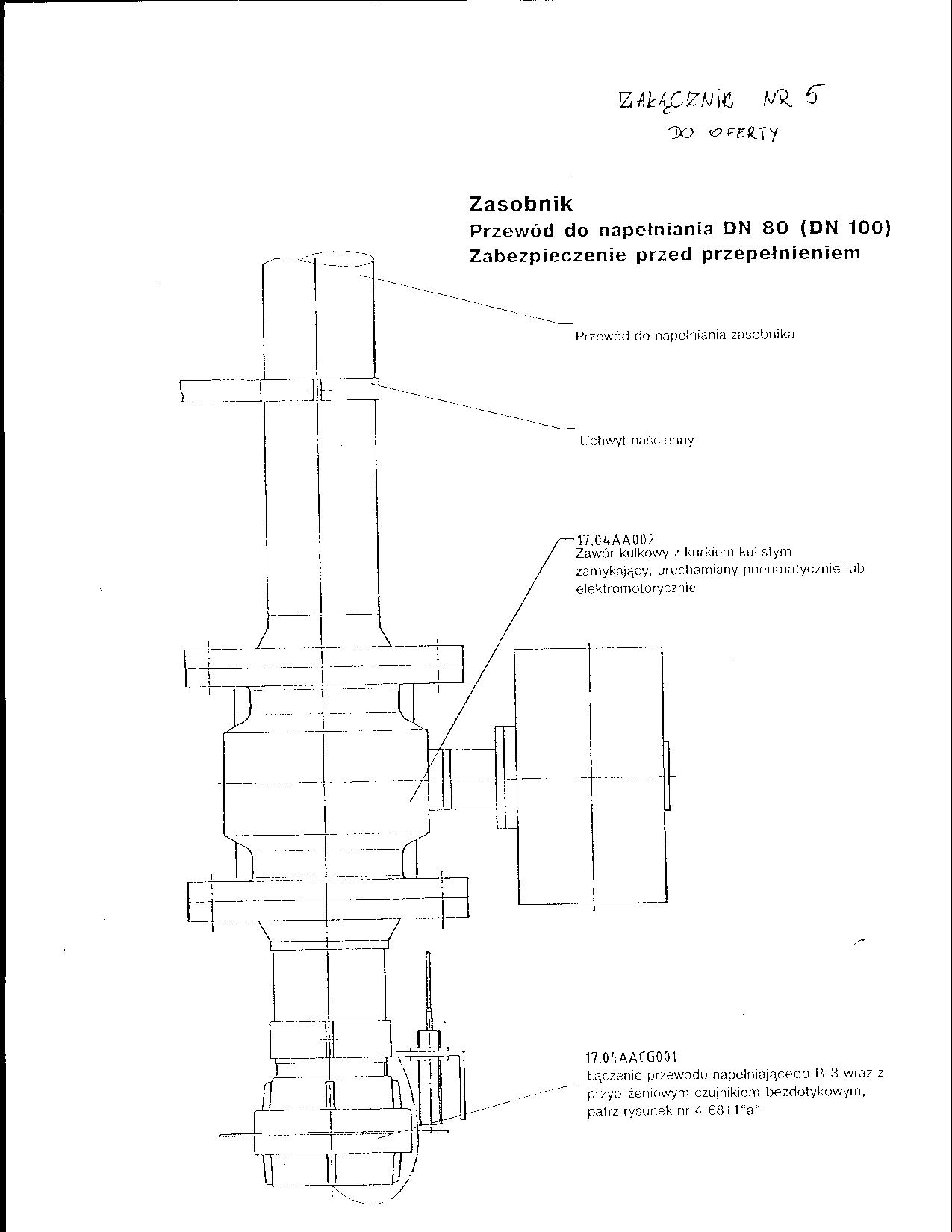 .Rozdział IIFormularz Oferty i Formularze załączników do Oferty:  ............................................................( pieczęć nagłówkowa Wykonawcy)FORMULARZ OFERTYW odpowiedzi na ogłoszenie Zakładu Wodociągów i Kanalizacji Sp. z o.o. w Świnoujściu                                 w postępowaniu o udzielenie zamówienia prowadzonym w trybie przetargu nieograniczonego na „Zakup wraz z dostawą wapna palonego mielonego oraz wapna chlorowanego w okresie 12 miesięcy”, przedkładamy niniejszą ofertę oświadczając, że akceptujemy w całości wszystkie warunki zawarte w specyfikacji istotnych warunków zamówieniaBędąc uprawnionym(-i) do składania oświadczeń woli, w tym do zaciągania zobowiązań w imieniu Wykonawcy, którym jest:		.........................................................................................................		.........................................................................................................		.........................................................................................................Zarejestrowanym w Sądzie ……………………………………………………….…………………..(dotyczy: Wykonawców wpisanych do Krajowego Rejestru Sądowego – należy wskazać właściwy sąd rejestrowy)…………………………………………………………………………………………………składamy ofertę na wykonanie przedmiotu zamówienia w zakresie określonym w specyfikacji istotnych warunków zamówienia na dostawę:1) część I  - wapna palonego mielonego wysokoreaktywnego za 1 tonę w cenie: brutto: ............................................... zł.słownie: ...............................................................................................................................zł.VAT: ......... % tj. ................................... zł Cena oferty za dostawę 400 ton wapna palonego mielonego wysokoreaktywnego wynosi:brutto: ............................................................... zł.słownie: ...............................................................................................................................zł.VAT: ......... % tj. ................................... zł 2) część II - wapna chlorowanego za 1 kg w cenie brutto: ............................................... zł.słownie: ...............................................................................................................................zł.VAT: ......... % tj. ................................... zł Cena oferty za dostawę 600 kg wapna chlorowanego wynosi:brutto: ............................................................... zł.słownie: ...............................................................................................................................zł.VAT: ......... % tj. ................................... zł Oświadczamy, że naliczona przez nas stawka podatku VAT jest zgodna z obowiązującymi przepisami. Cena obejmować będzie całkowity koszt dostawy opisanej w SIWZ wraz                       z kosztami transportu do Wydziału Oczyszczalni Ścieków, ul. Karsiborska 33, 72-600 Świnoujście.Jednocześnie oświadczamy, że: 1     termin związania ofertą wynosi 45 dni od daty otwarcia ofert,zapoznaliśmy się z otrzymanymi dokumentami przetargowymi i w pełni je akceptujemy,uzyskaliśmy od Zamawiającego wszystkie informacje konieczne do prawidłowego sporządzenia oferty i do wykonania zamówienia,wzór umowy na realizację zamówienia stanowiący część SIWZ został przez nas zaakceptowany i zobowiązujemy się (w przypadku dokonania wyboru naszej oferty) do podpisania umowy w takim brzmieniu w miejscu i terminie wyznaczonym przez Zamawiającego, umowę wiążącą obydwie strony odeślemy w ciągu 7 dni od daty jej otrzymania. akceptujemy 21-dniowy termin płatności w formie przelewu po dostarczeniu przedmiotu zamówienia i otrzymaniu faktury VAT.nasza firma spełnia wszystkie warunki określone w specyfikacji istotnych warunków zamówienia oraz złożyliśmy wszystkie wymagane dokumenty potwierdzające spełnianie tych warunków,składamy niniejszą ofertę przetargową we własnym imieniu/jako partner konsorcjum zarządzanego przez …………………………………..………. (niepotrzebne skreślić),                                                              (nazwa lidera)potwierdzamy, iż nie uczestniczymy w jakiejkolwiek innej ofercie dotyczącej tego samego postępowania,jesteśmy / nie jesteśmy* podatnikiem podatku od towarów i usług (VAT) – nasz NIP ............................................................ (niepotrzebne skreślić),Zastrzegamy, że informacje zawarte na stronach nr ............................... oferty stanowią tajemnicę przedsiębiorstwa i nie powinny być udostępnianie innym Wykonawcom biorącym udział w postępowaniu. złożona przez nas oferta zawiera ........... kolejno ponumerowanych stron................................................				....................................................(miejsce i data)	 (podpis osoby uprawnionej do składania oświadczeń woli w imieniu wykonawcy)Załącznik nr 1do oferty............................................................( pieczęć nagłówkowa Wykonawcy)OŚWIADCZENIEOświadczam, że Wykonawca, którego reprezentuję:a) posiada uprawnienia do wykonywania określonej działalności lub czynności, jeżeli ustawy nakładają obowiązek posiadania takich uprawnień,b) posiada niezbędną wiedzę i doświadczenie oraz potencjał techniczny, a także dysponuje osobami zdolnymi do wykonania zamówienia,c) znajduje się w sytuacji ekonomicznej i finansowej zapewniającej wykonanie zamówienia,d) nie podlega wykluczeniu z udziału w postępowaniu o udzielenie zamówienia z przyczyn określonych w Regulaminie zamówień,e) spełnia wszystkie warunki udziału w postępowaniu określone przez Zamawiającego................................................				....................................................(miejsce i data)	 (podpis osoby uprawnionej do składania oświadczeń woli w imieniu Wykonawcy)Załącznik Nr 2do ofertyUMOWA Nr ....../2024z dnia .....................2024r.zawarta pomiędzy Zakładem Wodociągów i Kanalizacji Spółka z o.o. z siedzibą w Świnoujściu przy ul. Kołłątaja 4, zarejestrowaną w Rejestrze Przedsiębiorców Krajowego Rejestru Sądowego prowadzonego przez Sąd Rejonowy Szczecin-Centrum w Szczecinie . XIII Wydział Gospodarczy Krajowego Rejestru Sądowego pod numerem 0000139551, o kapitale zakładowym w kwocie 99 812 400,00 zł, NIP: 855-00-24-412; REGON: 810 561 303 reprezentowaną przez:Prezesa Zarządu, Dyrektora Naczelnego- mgr inż. Małgorzatę Bogdałzwaną w dalszej części umowy ZAMAWIAJĄCYM a:............................................................................................................................................................................................................................................................................................................................................................................................................................................................reprezentowanym przez:1).....................................................................................   zwanym w dalszej części umowy WYKONAWCĄW wyniku postępowania o udzielenie zamówienia na „Zakup wraz z dostawą wapna palonego mielonego oraz wapna chlorowanego w okresie 12 miesięcy” prowadzonego w trybie przetargu nieograniczonego na podstawie Regulaminu Wewnętrznego w sprawie zasad, form i trybu udzielania zamówień na wykonanie robót budowlanych, dostaw i usług (wprowadzony uchwałą Zarządu ZWiK  Sp. z o.o. Nr 82/2019 z dn. 12.09.2019 r. z późn. zm.) została zawarta umowa  o następującej treści: Przedmiot umowy§ 1.WYKONAWCA zobowiązuje się wobec ZAMAWIAJĄCEGO do dostawy/*:wapna palonego mielonego wysokoreaktywnego w ilości 400 ton, o parametrach: CaO – min. 91%MgO – max. 2%CO2 – max. 4%SO3 – max. 2%Reaktywność t60 – 70 sekPozostałość po sicie: 0,09 mm – max. 7,0%0,2 mm – max.1,0%wapna chlorowanego w ilości  600 kg ( workowanego  50 – 80 kg ),/*uwaga – Zamawiający dopuścił możliwość składania ofert częściowych. Odpowiednie zmiany zostaną uwzględnione w umowie z Wykonawcą, którego oferta w zakresie poszczególnych części zostanie uznana za najkorzystniejszą. a ZAMAWIAJACY zobowiązuje się wobec WYKONAWCY do zapłaty należnego mu wynagrodzenia z tytułu realizacji przedmiotu umowy.Zamawiający zastrzega sobie prawo do zmniejszenia ilości zamówienia, o którym mowa w ust. 1 pkt. 1 i 2,  jednak nie więcej niż o 10% wielkości zamówienia określonego odrębnie dla pkt. 1 i pkt. 2.Dostawa, o której mowa w ust. 1 powyżej nastąpi do obiektu Zamawiającego tj. Oczyszczalni Ścieków w Świnoujściu przy ul. Karsiborskiej 33, w terminie 10 dni kalendarzowych od dnia złożenia zapotrzebowania przez Zamawiającego.Dostawa odbywać będzie się w dniach roboczych od poniedziałku do piątku w godzinach  od 8 00 do 14 00.WYKONAWCA zobowiązany jest załączyć świadectwo jakości do każdej dostawy wapna palonego.WYKONAWCA gwarantuje, że oferowany przez niego przedmiot umowy jest wolny od wad.Wykonawca oświadcza, że samochód cysterna, którym będzie dostarczał wapno palone-mielone wyposażony jest w złączkę przyłączeniową zgodnie z załącznikiem nr 1 do siwz.ZAMAWIAJĄCY będzie zgłaszać zapotrzebowanie na daną partię wapna w formie pisemnej bądź drogą elektroniczną na adres …………………………………………W okresie obowiązywania umowy przewiduje się 14 dostaw wapna palonego mielonego wysokoreaktywnego oraz 2 dostaw wapna chlorowanego. § 2.Osobą odpowiedzialną w sprawach związanych z realizacją niniejszej umowy ze strony ZAMAWIAJĄCEGO jest Kierownik Wydziału Oczyszczalni Ścieków Jan Bednarski.Termin wykonania przedmiotu umowy§ 3.Umowa obowiązywać będzie przez okres 12 miesięcy licząc od dnia podpisania tj. od................. r. do .................. r.W przypadku gdy Wykonawca wykonuje przedmiot umowy w sposób wadliwy albo sprzeczny z umową, Zamawiający może wezwać Wykonawcę do zmiany sposobu wykonania wyznaczając Wykonawcy w tym celu termin 7 dni, a po bezskutecznym upływie wyznaczonego terminu odstąpić od dalszej realizacji umowy.Warunki cenowe§ 4.1. Wynagrodzenie za przedmiot umowy (zgodnie z ofertą) ustala się  w  wysokości/*:   1)……………………. zł brutto za 1 tonę wapna palonego mielonego wysokoreaktywnego, w tym VAT ……..%  Słownie: ………………………………………………………………………………….zł bruttoWynagrodzenie brutto za dostawę 400 ton wapna palonego wysokoreaktywnego wynosi ………………………. zł Słownie:.................................................................................................................................2)…….……………….zł za 1 kg wapna chlorowanego, w tym VAT ………% słownie: ………………………………………………………………………………….zł bruttoWynagrodzenie brutto za dostawę 600 kg wapna chlorowanego wynosi ……………………….złSłownie: ………………………………………………………………………………….zł brutto3. Cena wskazana w ust. 1 – wynagrodzenie Wykonawcy - zawiera wszystkie koszty związane z wytworzeniem, zakupieniem i dostarczeniem przedmiotu umowy do miejsca przeznaczenia tj. na Wydział Oczyszczalni Ścieków przy ul. Karsiborskiej 33 w Świnoujściu.  /*uwaga – Zamawiający dopuścił możliwość składania ofert częściowych. Odpowiednie zmiany zostaną uwzględnione w umowie z Wykonawcą, którego oferta w zakresie poszczególnych części zostanie uznana za najkorzystniejszą. Warunki płatności§ 5. 1. Rozliczenie za wykonanie przedmiotu umowy, potwierdzone listem przewozowym,  następować będzie każdorazowo po odbiorze przez Zamawiającego danej dostawy.2. Zapłata z tytułu dostarczenia części przedmiotu umowy nastąpi w terminie 21 dni od daty doręczenia faktury VAT ZAMAWIAJĄCEMU. Terminem zapłaty jest data obciążenia rachunku bankowego ZAMAWIAJĄCEGO.3. Należność za wykonanie przedmiotu umowy zostanie zapłacone  przelewem na rachunek WYKONAWCY wskazany na fakturze VAT/rachunku.4.ZAMAWIAJĄCY jest podatnikiem podatku VAT o numerze identyfikacyjnym: 855-00-24-4125.WYKONAWCA jest  podatnikiem podatku VAT o numerze identyfikacyjnym:........................ Kary umowne§ 6.1. Strony postanawiają, że Wykonawca zapłaci Zamawiającemu karę umowną:za towar o jakości nieodpowiadającej ofercie w wysokości 5 % wynagrodzenia brutto za dane zamówienie,za zwłokę w dostarczeniu przedmiotu umowy w terminie wskazanym w § 1 ust. 2,                              w wysokości 0,5% wartości brutto danego zamówienia za każdy dzień zwłoki.2. Kary umowne, o których mowa w ust. 2 lit a i b ZAMAWIAJĄCY może potrącić  z należności WYKONAWCY.3. Wykonawca wyraża zgodę na potrącenie kary umownej z przysługującej mu należności.4. ZAMAWIAJĄCY zastrzega sobie prawo dochodzenia odszkodowania uzupełniającego w przypadku, gdy wysokość szkody przewyższa zastrzeżone kary umowne.Zamówienia dodatkowe§ 7.1.  Zamawiający może udzielić Wykonawcy zamówień dodatkowych nieprzekraczających 50 % wartości zamówienia podstawowego: objętych zamówieniem podstawowym, jeżeli istnieje konieczność ich wykonania w większej ilości,nieobjętych zamówieniem podstawowym, niezbędnych do jego prawidłowego wykonania, których wykonanie stało się konieczne na skutek sytuacji niemożliwej wcześniej do przewidzenia,lubz przyczyn technicznych lub gospodarczych oddzielenie zamówienia dodatkowego od zamówienia podstawowego wymagałoby poniesienia niewspółmiernie wysokich kosztów lub wykonanie zamówienia podstawowego jest uzależnione od wykonania zamówienia dodatkowego.Do określenia wynagrodzenia:za zamówienia, o których mowa w lit. a) do określenia ich wartości Zamawiający przyjmie ceny jednostkowe wynikające z oferty,za  zamówienia, o których mowa w lit. b) wynagrodzenie Wykonawcy zostanie ustalone w oparciu o negocjacje stron.Postanowienia końcowe§ 8.Zamawiający przewiduje możliwość wprowadzenia zmian do zawartej umowy w formie pisemnego aneksu w następujących przypadkach:jeżeli w okresie obowiązywania umowy zmianie ulegnie urzędowa stawka VAT, w takim wypadku wynagrodzenie Wykonawcy ulegnie zmianie tj. odpowiednio zwiększeniu bądź zmniejszeniu,  jeżeli Wykonawca utraci zwolnienie od podatku VAT. W takim wypadku wynagrodzenie Wykonawcy zostanie powiększone o należny podatek VAT,jeżeli zmianie ulegną powszechnie obowiązujące przepisy prawa w zakresie mającym wpływ na realizację przedmiotu zamówienia lub świadczenia stron,na skutek siły wyższej zajdzie konieczność zmiany terminu wykonania zamówienia,przestojów lub innych czynników występujących u producenta przedmiotu zamówienia,w przypadku okoliczności prawnej, ekonomicznej lub technicznej skutkującej niemożliwością wykonania lub nienależytym wykonaniem umowy zgodnie z SIWZ,jeżeli wystąpiła konieczność wykonania zamówień dodatkowych,jeżeli wprowadzone zmiany są korzystne dla Zamawiającego.Wykonawca bez pisemnej zgody Zamawiającego nie może dokonać cesji wierzytelności należności wynikających z tytułu realizacji niniejszej umowy na inne podmioty, w tym banki, firmy ubezpieczeniowe, podmioty gospodarcze czy osoby fizyczne.W sprawach nieuregulowanych niniejszą umową mają zastosowanie przepisy Kodeksu Cywilnego (Dz. U. z 2023r. poz. 1550 z późn. zm.).Kwestie sporne wynikające z realizacji umowy rozstrzygać będzie Sąd właściwy miejscowo dla siedziby Zamawiającego.Wszelkie zmiany umowy mogą nastąpić w formie pisemnej pod rygorem nieważności.Zamawiający ustala następującą hierarchię ważności dokumentów przy rozstrzyganiu jakichkolwiek rozbieżności przy realizacji umowy: umowa, SIWZ – instrukcja dla Wykonawców wraz z załącznikami,oferta Wykonawcy wraz z oświadczeniami i dokumentami złożonymi wraz z ofertą. Umowę niniejszą sporządzono w dwóch jednobrzmiących egzemplarzach, po jednym dla każdej ze stron.ZAMAWIAJĄCY:							WYKONAWCA:Załącznik nr 3do oferty..........................................................(pieczęć nagłówkowa Wykonawcy)OŚWIADCZENIEPrzystępując do udziału w postępowaniu o udzielenie zamówienia pn.: „Dostawa wapna palonego mielonego oraz wapna chlorowanego w okresie 12 miesięcy”, będąc uprawnionym(-i) do składania oświadczeń w imieniu Wykonawcy oświadczam(y), że:urzędujący członek organu zarządzającego nie został prawomocnie skazany za przestępstwo popełnione w związku z postępowaniem o udzielenie zamówienia, przestępstwo przeciwko prawom osób wykonujących pracę zarobkową przestępstwo przekupstwa, przestępstwo przeciwko obrotowi gospodarczemu lub inne przestępstwo popełnione w celu osiągnięcia korzyści majątkowych a także za przestępstwo skarbowe lub przestępstwo udziału w zorganizowanej grupie albo związku mających na celu popełnienie przestępstwa lub przestępstwa skarbowego ...............................................				...................................................(miejsce i data)	(podpis osoby uprawnionej do składania oświadczeń woli w imieniu wykonawcy)Załącznik nr 4do oferty..........................................................(pieczęć nagłówkowa Wykonawcy)OŚWIADCZENIEPrzystępując do udziału w postępowaniu o udzielenie zamówienia pn.: „Dostawa wapna palonego mielonego oraz wapna chlorowanego w okresie 12 miesięcy” będąc uprawnionym(-i) do składania oświadczeń w imieniu Wykonawcy oświadczam(y), że:sąd nie orzekł w stosunku do nas zakazu ubiegania się o zamówienia, na podstawie przepisów o odpowiedzialności podmiotów zbiorowych za czyny zabronione pod groźbą kary (Dz. U. z 2023r. poz. 659 z późn. zm.)................................................				....................................................(miejsce i data)	 (podpis osoby uprawnionej do składania oświadczeń woli w imieniu wykonawcy) Załącznik nr 5do oferty............................................................( pieczęć nagłówkowa Wykonawcy)OŚWIADCZENIEPrzystępując do udziału w postępowaniu o udzielenie zamówienia pn.: „Dostawa wapna palonego mielonego oraz wapna chlorowanego w okresie 12 miesięcy”, i będąc uprawnionym(-i) do składania oświadczeń w imieniu Wykonawcy oświadczam(y), że:nie zalegamy z opłacaniem podatków i opłat /* posiadamy zaświadczenie, że uzyskaliśmy przewidziane prawem zwolnienie, odroczenie lub rozłożenie na raty zaległych płatności lub wstrzymanie w całości wykonania decyzji właściwego organu, /*...............................................				..................................................(miejsce i data)	(podpis osoby uprawnionej do składania oświadczeń woli w imieniu wykonawcy)*/ należy skreślić ppkt. a lub ppkt. bZałącznik nr 6do oferty............................................................( pieczęć nagłówkowa Wykonawcy)Oświadczenie 	Oświadczam, że wypełniłem obowiązki informacyjne przewidziane w art. 13 lub art. 14 RODO1) wobec osób fizycznych, od których dane osobowe bezpośrednio lub pośrednio pozyskałem w celu ubiegania się o udzielenie zamówienia publicznego w niniejszym postępowaniu.*...............................................			          ..................................................(miejsce i data)	 (podpis osoby uprawnionej do składania oświadczeń woli w imieniu Wykonawcy)______________________________1) rozporządzenie Parlamentu Europejskiego i Rady (UE) 2016/679 z dnia 27 kwietnia 2016 r. w sprawie ochrony osób fizycznych w związku z przetwarzaniem danych osobowych i w sprawie swobodnego przepływu takich danych oraz uchylenia dyrektywy 95/46/WE (ogólne rozporządzenie o ochronie danych) (Dz. Urz. UE L 119 z 04.05.2016, str. 1). * W przypadku gdy wykonawca nie przekazuje danych osobowych innych niż bezpośrednio jego dotyczących lub zachodzi wyłączenie stosowania obowiązku informacyjnego, stosownie do art. 13 ust. 4 lub art. 14 ust. 5 RODO treści oświadczenia wykonawca nie składa (usunięcie treści oświadczenia np. przez jego wykreślenie).Załącznik nr 7do oferty............................................................( pieczęć nagłówkowa Wykonawcy)Oświadczenie 	Przystępując do udziału w postępowaniu o udzielenie zamówienia pn.: „Dostawa wapna palonego mielonego oraz wapna chlorowanego w okresie 12 miesięcy” i będąc uprawnionym(-i) do składania oświadczeń w imieniu Wykonawcy oświadczam(y), że:nie zachodzą w stosunku do mnie przesłanki wykluczenia z postępowania na
podstawie art. 7 ust. 1 ustawy z dnia 13 kwietnia 2022 r. o szczególnych rozwiązaniach
w zakresie przeciwdziałania wspieraniu agresji na Ukrainę oraz służących ochronie
bezpieczeństwa narodowego ((Dz.U. 2023 poz. 1497 z późn. zm.)................................................			          ..................................................(miejsce i data)	 (podpis osoby uprawnionej do składania oświadczeń woli w imieniu Wykonawcy)Załącznik nr 8do ofertyWykaz części zamówienia, 
jakie będą powierzone podwykonawcomprzy realizacji zamówienia: pn.: „Dostawa wapna palonego mielonego oraz wapna chlorowanego w okresie  12 miesięcy”,  a) oświadczamy, że część dostaw objętych niniejszym zamówieniem, zamierzamy powierzyć następującym podwykonawcom (*)b) oświadczamy, że dostawy objęte niniejszym zamówieniem, zamierzamy wykonać własnymi siłami (*)	                                                     ..................................................................................                                                                                      (podpis osoby uprawnionej do składania oświadczeń woli w imieniu wykonawcy)(*) niepotrzebne skreślićDostawy, które będą zlecone podwykonawcomNazwa podwykonawcyProcentowy udział wartości usług zlecanych podwykonawcomProcentowy udział wartości usług zlecanych podwykonawcom………………………………..………………………………..…………………………………….………………………………………………………..…………………..………………………………..………………………………..…………………………………….………………………………………………………..…………………..% dostaw, przewidywanych do zlecenia podwykonawcom% dostaw, przewidywanych do zlecenia podwykonawcom